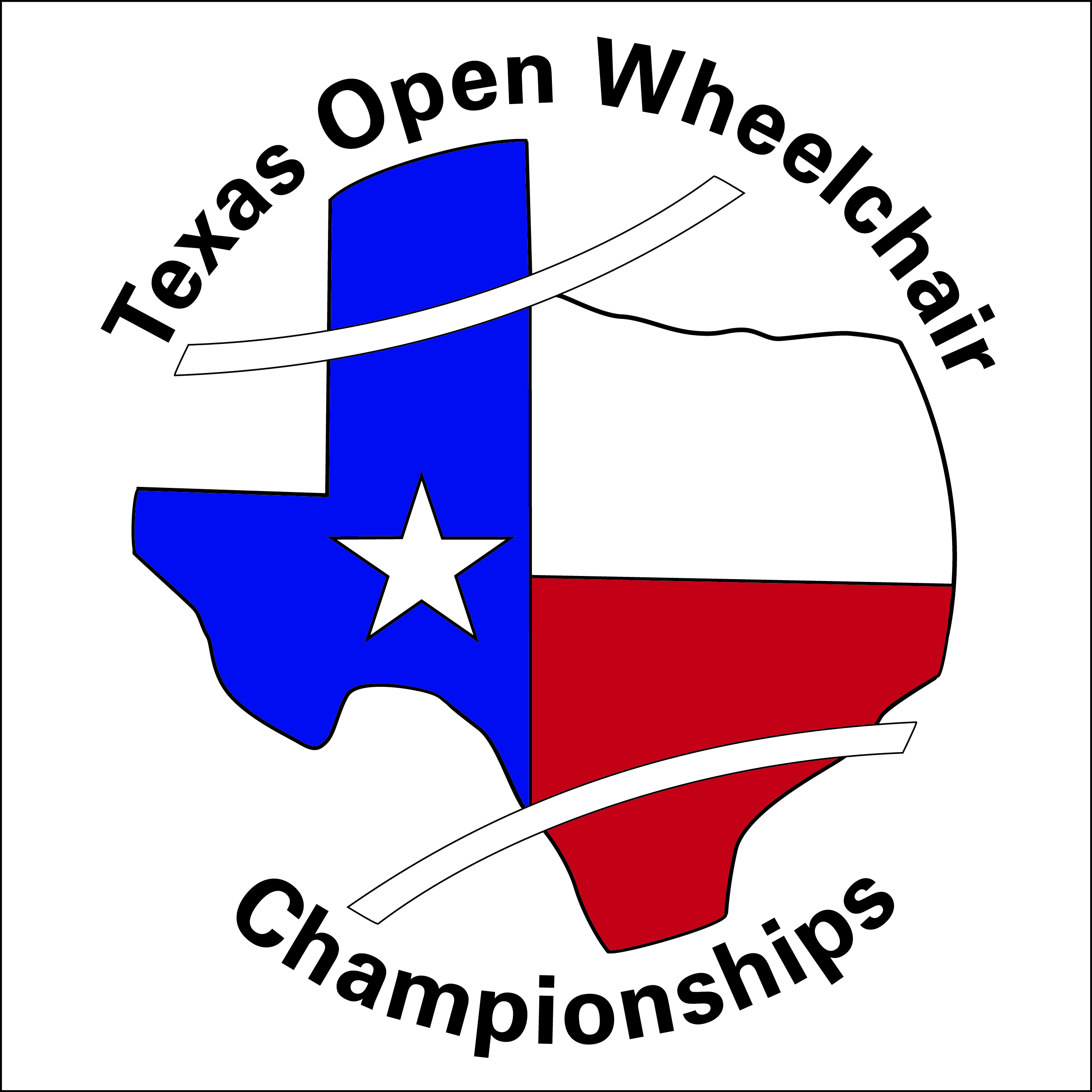 40th TEXAS OPEN WHEELCHAIR CHAMPIONSHIPSFriday, October 9 – Sunday, October 11, 2020Sanctioned By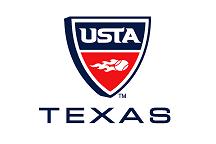 We look forward to welcoming some familiar (and new) faces to Dallas, to the competition, and a lot of fun and excitement! Come see what everyone that came last year is talking about…Great Venue, Good Food, Wonderful Volunteers, and Excellent Tennis!Tournament EntryMail completed form with payment to:Texas Open Wheelchair Championshipsc/o The Turic’s214 Camden DriveHighland Village, TX 75077USAFAX completed form to 972-317-7972 (Country Code – 00+1+972-317-7972)E-MAIL completed forms to TexasOpen@aol.comNOTE: IF FAXING/E-MAILING AN ENTRY, ALL FEES MUST BE RECEIVED BY October 2, 2020 OR YOU WILL BE REMOVED FROM ALL DRAWS. MAIL ALL FEES IN U.S. FUNDS TO ADDRESS ABOVE.Transportation	Transportation will be provided for the airport on Thursday, October 8th & Sunday, October 11th between 8:00 AM – 10:00 PM. Arrivals/Departures outside of these times will be the responsibility of the player/guest, for both arrangements and cost.	Airports include only Dallas Fort Worth International (DFW) and Dallas Love Field (DAL)	Transportation will be provided daily between the host hotel and the courts.Meals	Breakfast: On Your Own – Snacks Provided for Pickup During Registration.	Lunch: (3) Friday – Sunday at Courts for all players and paid guests.	Dinner: (1) Friday for all players and paid guests.Matches will begin on Friday, October 9, 2020 for all Divisions40th Texas Open Wheelchair ChampionshipsOFFICIAL ENTRY FORMTOTAL NUMBER OF ENTRIES IS LIMITED BY PRE-DETERMINED DRAW SIZES IN ACCORDANCE WITH USTA GUIDELINESNote USTA Tournament Regulation 1.F.4 – If the number of entrants exceeds the draw limit, the tournament committee shall accept players and alternates into the draw based on their record.  It may also accept players of established ability who do not have a current record, or whose record is affected by illness, injury, or lack of recent play.  If the tournament committee is unable to determine the record of some players with timely entries, then it shall accept these players into the draw and onto the alternate list by lot and never by date of receipt of entry.ENTRIES MUST BE RECEIVED BY October 2, 2020 (TELEPHONE ONLY ENTRIES WILL NOT BE ACCEPTED).SEND COMPLETED ENTRY FORM, RELEASE FORM, AND TRAVEL INFORMATION FORM TO THE ADDRESS BELOW.IT IS THE PLAYER’S RESPONSIBILITY TO CONFIRM ACCEPTANCE OF THEIR ENTRY AND FIRST-ROUND STARTING TIME.NAME:  STREET ADDRESS:  CITY:   STATE:   POSTAL CODE:   COUNTRY: TELEPHONE (INCLUDE COUNTRY CODE AND CITY CODE): FAX (INCLUDE COUNTRY CODE AND CITY CODE): MOBILE (INCLUDE COUNTRY CODE AND CITY CODE): E-MAIL ADDRESS: AGE:         DATE OF BIRTH (MM/DD/YY):          SEX: USTA NUMBER (FOR U.S. RESIDENTS):   ITF IPIN NUMBER (OPEN PLAYERS): T-SHIRT SIZE  (M, L, XL, XXL):  VEGETARIAN? :     Place an X in the box of the divisions you wish to enter.**If doubles partner is not indicated, one will be assigned prior to the doubles draw being completed on Friday, October 9, 2020 @ 10:00 a.m.  ENTRY FEE				Tournament Only	EARLY DEADLINE SEPTEMBER 18 - $25 or REGULAR DEADLINE - $50	$ 	COACH/GUEST FEE			Tournament Only	REGULAR DEADLINE - $50				$ 	ADDITIONAL BANQUET TICKETS		Adults			($10 USD EACH x TICKETS)			$ 				Children			($5 USD EACH x TICKETS)			$ TOTAL AMOUNT ENCLOSED (DO NOT SEND CASH)									$ CHECKS (U.S. BANKS/FUNDS) PAYABLE TO:	Dallas Wheelchair Tennis ClubTexas Open Wheelchair Championships2020 WAIVER AND RELEASE OF LIABILITY / PUBLICITY RELEASEREAD CAREFULLY BEFORE SIGNINGIn consideration of being allowed to participate in the above named event, related events and activities, the undersigned acknowledges, appreciates and agrees as follows:I, (print name) , hereby release, hold harmless, and forever discharge Dallas Wheelchair Tennis Club (DWTC), City of Coppell Park & Recreation Department (CPR), Wagon Wheel Tennis Center (WWTC), and any and all sponsors of the above named event (Texas Open Wheelchair Championships), all of their officers, directors, members, agents, and/or employees, and, any and all officials, volunteers, and other participants of the above named event (hereinafter "RELEASEES"), from any and all liability, claims, demands, actions, and causes of action whatsoever arising out of or related to any loss, property damage, or personal injury, including death, that may be sustained by me or any property belonging to me, whether arising from the negligence of any of the RELEASEES, or otherwise, while participating in the above named event.The risk of injury from the activities involved in this event is significant, including the potential for serious bodily injury, including death, and property damage.  I am fully aware of the risks and hazards associated with participating in this event and activities and I voluntarily, without any inducement, elect to participate in this event and activities.  I KNOWINGLY AND VOLUNTARILY ASSUME ALL SUCH RISKS, BOTH KNOWN AND UNKNOWN, AND ASSUME FULL RESPONSIBILITY FOR ANY PROPERTY DAMAGE, OR ANY PERSONAL INJURY, INCLUDING DEATH, THAT MAY BE SUSTAINED BY ME OR ANY LOSS OR DAMAGE TO PROPERTY OWNED BY ME AS A RESULT OF BEING ENGAGED IN THIS EVENT AND SUCH ACTIVITIES. I willingly agree to comply with the stated and customary terms and conditions for participation.  If, however, I observe any unusual, significant hazard during my presence or participation, I will remove myself from participating and bring such to the attention of the nearest official immediately. I hereby consent to first aid and/or medical treatment in the case of emergency, which at the time of injury or illness seems reasonably advisable.  I agree to assume full responsibility for payment of any and all fees incurred as a result of such medical treatment. This release and hold harmless agreement is binding on heirs, assigns, personal representatives, administrators, next of kin, and myself. I hereby voluntarily and without compensation authorize pictures and/or voice recording(s) to be made of me by, or on behalf of DWTC, CPR, WWTC or Texas Open Wheelchair Championships during the above named event.  I authorize DWTC, CPR, WWTC or Texas Open Wheelchair Championships to publicize and/or display such photographs and recordings, or to provide such photographs and records to others of their choosing for display, without notice, or payment of any royalty, fee or other compensation of any character to me for the use of my picture and/or voice. I HAVE READ THIS RELEASE OF LIABILITY AND ASSUMPTION OF RISK AGREEMENT, FULLY UNDERSTAND ITS TERMS, UNDERSTAND THAT I HAVE GIVEN UP SUBSTANTIAL RIGHTS BY SIGNING IT, AND SIGN IT FREELY AND VOLUNTARILY WITHOUT ANY INDUCEMENT. Participant's Signature			Date FOR PARTICIPANTS UNDER THE AGE OF 18This is to certify that I, (print name) , the undersigned, as parent and natural guardian or legal guardian with legal responsibility for this participant acknowledge that I have read and understand the above document and am fully aware of the legal consequences of signing this instrument.  I consent and agree to my child's participation in this event, and I consent and agree to my child's release as provided above of all the RELEASEES, and for myself, my heirs, assigns, personal representatives and next of kin, I release and agree to indemnify and hold harmless the RELEASEES from any and all liabilities incident to my minor child's involvement or participation in this event as provided above, EVEN IF ARISING FROM THEIR NEGLIGENCE.  I hereby give permission for the staff of the RELEASEES to seek, during the period of the program, emergency medical attention for my child, and for the medical attention to be given in the event of accident, injury or illness.  I agree to bear the full responsibility for the cost of such care.Parent/Guardian Signature   Date Relation To Child   Emergency Telephone Number Child's Date of Birth (mm/dd/yy) Child's Insurance Co.  Policy No. MEDICAL INFORMATIONName of Personal Physician Physician’s Telephone Number (include country code and city code) Physician’s Address City   State   Postal Code  Country Name Of Person To Be Contacted In Case Of Emergency Relation   Telephone Number (include country code and city code) Type Of Disability Allergies Or Other Medical Conditions Of Which We Should Be Aware:Texas Open Wheelchair Championships2020 WAIVER/RELEASE FOR COMMUNICABLE DISEASES INCLUDING COVID-19ASSUMPTION OF RISK / WAIVER OF LIABILITY / INDEMNIFICATION AGREEMENTIn consideration of being allowed to participate in the Texas Open Wheelchair Championships and related events and activities, the undersigned acknowledges, appreciates, and agrees that:Participation includes possible exposure to and illness from infectious diseases including but not limited to MRSA, influenza, and COVID-19. While particular rules and personal discipline may reduce this risk, the risk of serious illness and death does exist; and,I KNOWINGLY AND FREELY ASSUME ALL SUCH RISKS, both known and unknown, EVEN IF ARISING FROM THE NEGLIGENCE OF THE RELEASEES or others, and assume full responsibility for my participation; and,I willingly agree to comply with the stated and customary terms and conditions for participation as regards protection against infectious diseases. If, however, I observe and any unusual or significant hazard during my presence or participation, I will remove myself from participation and bring such to the attention of the nearest official immediately; and,I, for myself and on behalf of my heirs, assigns, personal representatives and next of kin, HEREBY RELEASE AND HOLD HARMLESS Dallas Wheelchair Tennis Club (DWTC), City of Coppell Park & Recreation Department (CPR), Wagon Wheel Tennis Center (WWTC), United States Tennis Association, (USTA), United Tennis Association Texas Section (USTA Texas) and any and all sponsors of the above named event (Texas Open Wheelchair Championships) their officers, officials, agents, and/or employees, other participants, sponsoring agencies, sponsors, advertisers, and if applicable, owners and lessors of premises used to conduct the event (“RELEASEES”), WITH RESPECT TO ANY AND ALL ILLNESS, DISABILITY, DEATH, or loss or damage to person or property, WHETHER ARISING FROM THE NEGLIGENCE OF RELEASEES OR OTHERWISE, to the fullest extent permitted by law.I HAVE READ THIS RELEASE OF LIABILITY AND ASSUMPTION OF RISK AGREEMENT, FULLY UNDERSTAND ITS TERMS, UNDERSTAND THAT I HAVE GIVEN UP SUBSTANTIAL RIGHTS BY SIGNING IT, AND SIGN IF FREELY AND VOLUNTARILY WITHOUT ANY INDUCEMENT.Participant Signature:	Participant Printed Name:Date Signed:	FOR PARTICIPANTS OF MINORITY AGE (UNDER AGE 18 AT THE TIME OF REGISTRATION)This is to certify that I, as parent/guardian, with legal responsibility for this participant, have read and explained the provisions in this waiver/release to my child/ward including the risks of presence and participation and his/her personal responsibilities for adhering to the rules and regulations for protection against communicable diseases. Furthermore, my child/ward understands and accepts these risks and responsibilities. I for myself, my spouse, and child/ward do consent and agree to his/her release provided above for all the Releasees and myself, my spouse, and child/ward do release and agree to indemnify and hold harmless the Releasees for any and all liabilities incident to my minor child’s/ward’s presence or participation in these activities as provided above, EVEN IF ARISING FROM THEIR NEGLIGENCE, to the fullest extent provided by law.Parent/Guardian Signature:  Parent/Guardian Printed Name: Date Signed:		Texas Open Wheelchair ChampionshipsTRAVEL INFORMATON FORMComplimentary transportation will be provided.- From DFW & Love Field Airports	Thursday, October 8, 2020 @ 8:00 a.m. – 10:00 p.m.NOTE – TRANSPORTATION FROM AIRPORT WILL BE LOCATED OUTSIDE OF TERMINAL BAGGAGE CLAIM.  COLLECT ALL LUGGAGE AND PROCEED JUST OUTSIDE OF BAGGAGE CLAIM TO CURBSIDE.- To DFW & Love Field Airports		Sunday, October 11, 2020 @ 8:00 a.m. – 8:00 p.m.NOTE – ARRIVALS/DEPARTURES OUTSIDE OF THE HOURS LISTED ABOVE, WILL BE THE RESPONSIBILITY OF AND AT THE COST OF THE PLAYER/GUEST.NAME I WILL NEED TRANSPORTATION TO/FROM THE AIRPORT:	YES	NOI NEED A WHEELCHAIR LIFT / RAMP				YES	NOTOTAL NUMBER IN PARTY					TOTAL NUMBER OF EVERYDAY WHEELCHAIR USERS		TOTAL NUMBER OF MANUAL WHEELCHAIRS			TOTAL NUMBER OF POWER WHEELCHAIRS				ARRIVAL AIRPORT	(DFW or LOVE)		DATE OF ARRIVAL (MM/DD/YY)				TIME OF ARRIVAL					AIRLINE						FLIGHT NUMBER						DEPARTURE AIRPORT 	(DFW or LOVE)		DATE OF DEPARTURE (MM/DD/YY)			TIME OF DEPARTURE				AIRLINE						FLIGHT NUMBER					ADDITIONAL INFORMATION OF WHICH WE SHOULD BE AWARE:MenMenWomenWomenQuadQuadJuniorJuniorSeniorSglsDbls**SglsDbls**SglsDbls**SglsDbls**Dbls**ABCDivision Doubles PartnerDivision Doubles PartnerDivision Doubles PartnerSenior Doubles PartnerSenior Doubles PartnerSenior Doubles PartnerJunior Doubles PartnerJunior Doubles PartnerJunior Doubles PartnerMAIL TO:Texas Open Wheelchair Championshipsc/o The Turic’s214 Camden DriveHighland Village, TX  75077EMAIL TO:	TexasOpen@aol.comFAX TO:972-317-7972Attention: Carlos Turic  - DWTCNOTE: IF FAXING/E-MAILING AN ENTRY, ALL FEES MUST BE RECEIVED BY  OCTOBER 2, 2020 OR YOU WILL BE EXCLUDED FROM ALL DRAWS. MAIL ALL FEES IN U.S. FUNDS TO ADDRESS TO THE LEFT.